KLASA: 024-02/22-01/03URBROJ: 2158-41-01-22-01Vladislavci, 22. travnja 2022.Temeljem članka 34. stavka 3. Poslovnika Općinskog vijeća Općine Vladislavci («Službeni glasnik» Općine Vladislavci  broj 3/13 i 3/17, 4/20 8/20 i 2/21), sazivam14. SJEDNICU OPĆINSKOG VIJEĆAOPĆINE VLADISLAVCI Sjednica će se održati  25. travnja 2022. (ponedjeljak) u 18,30 satiu Vladislavcima, Kralja Tomislava 141 – Vijećnica Općine Vladislavci,Za sjednicu predlažem slijedeći: D N E V N I   R E D:Usvajanje zapisnika 13. sjednice Općinskog vijeća, Vijećnička pitanja, Donošenje Odluke o raspisivanju javnog natječaja za zakup poljoprivrednog zemljišta u vlasništvu Republike Hrvatske na području Općine Vladislavci, Donošenje Odluke o raspisivanju javnog natječaja za zakup neizgrađenog građevinskog zemljišta u vlasništvu Republike Hrvatske na području Općine Vladislavci,Donošenje Odluke o izmjeni Odluke o komunalnoj naknadi,Donošenje Zaključka o prihvaćanju Izvješća o radu davatelja javne usluge prikupljanja  odvoza i zbrinjavanja miješanog komunalnog otpada za 2021. godinu,Donošenje Zaključka o prihvaćanju Informacije o korištenju donacije odobrene Osnovnoj školi Mate Lovraka,Donošenje Odluke o odabiru u postupku jednostavne nabave N-5/22,Razno.PREDSJEDNIKOPĆINSKOG VIJEĆAKrunoslav MorovićPrilog:Zapisnik 13. sjednice Općinskog vijeća, Odluka o raspisivanju javnog natječaja za zakup poljoprivrednog zemljišta u vlasništvu Republike Hrvatske na području Općine Vladislavci, Odluka o raspisivanju javnog natječaja za zakup neizgrađenog građevinskog zemljišta u vlasništvu Republike Hrvatske na području Općine Vladislavci,Odluka o izmjeni Odluke o komunalnoj naknadi,Zaključak o prihvaćanju Izvješća o radu davatelja javne usluge prikupljanja  odvoza i zbrinjavanja miješanog komunalnog otpada za 2021. godinu,Zaključak o prihvaćanju Informacije o korištenju donacije odobrene Osnovnoj školi Mate Lovraka,Odluka o odabiru u postupku jednostavne nabave N-5/22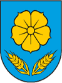 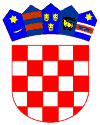 